GOVERNMENT OF KARNATAKA 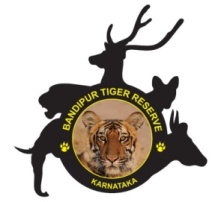 Karnataka Forest Department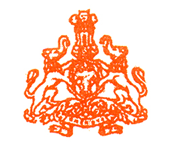 Office of the Conservator of forests & Director, Bandipur Tiger Reserve, Bandipur, Gundlupet Taluk, GundlupetPress Note The Bandipur Tiger Reserve call for Various Post on adhoc basis                      1. Wildlife Biologist conducting research monitoring on wildlife,                               2. GIS Specialist for the Bandipur Wildlife Research, Monitoring and Learning Centre (Wildlife RML Centre) under Bandipur Tiger Conservation Foundation. These Post are purely Contractual and will be as per the contract conditions. The more details can be obtained from the official websites of Bandipur Tiger Reserve https://www.bandipurtigerreserve.in No. A4/BUD/R & M/CR-14/CEPB/2022-23Dated: 28-12-2023   26-12-2023BandipurConservator of Forests and Field DirectorProject Tiger, Bandipur